 108年花蓮樂齡童軍有愛無礙快樂體驗營活動一、計畫目的：（一）實踐世界女童軍總會、全球女童軍行動主題：「快樂做自己 Free Being Me」。 (二)積極推動終身學習行動331-行善100。培育「學習型公民」、實踐「學習     型社會」的好國民，享受終身運動、終身學習、終身反省的快樂人生。(三)建立無障礙生活環境，加強對社區長者、弱勢族群、身心障礙者、原住民、新住民、戒毒青少年的關心、關懷，以培養童軍珍惜健康、熱愛生命、尊重他人。(四)讓樂齡童軍展現平日努力學習才藝成果，與孤獨的長者、殘障者分享人生成     長的歡樂，以實際行動發揮落實331-行善100的精神，找到健康快樂的幸福     人生舞台。(五)提供樂齡童軍走入社區多元學習機會，加強生活經驗充實自己，以培養擴大社區服務的知能，享受到樂觀服務人生的快樂。   (六)讓家長、社會大眾瞭解童軍教育的目標，以正確的觀念幫助樂齡童軍快樂成       長、快樂學習、快樂助人、實現我愛人人的幸福人生。二、主  題：有愛無礙快樂助人 享受幸福人生三、參加對象：參加名額500名。（一）特教學生、家長及輔導教師、社福機構院生、原住民、新住民、戒毒機       構青少年、殘障社團會員、社區民眾。（二）老人養護中心的長者、社區長者。（三）各級童軍、社區樂齡蕙質女童軍。四、辦理單位:    指導單位：教育部、中華民國台灣女童軍總會。    主辦單位：花蓮縣政府。    承辦單位：花蓮縣女童軍會。     協辦單位：佛教慈濟慈善事業基金會、秀林國小、四維中學、上騰工商           主愛之家、聲遠老人之家、脊髓損傷協會、視障協會、聾人協會      原住民少年兒童之家、禪光育幼院、黎明教養院、各級女童軍團  五、活動日期：民國108年11月15日、16日二天。六、活動地點：秀林國小、聲遠老人之家、禪光育幼院、慈濟花蓮靜思堂、慈濟醫院、慈濟環保回收站、七星潭、東大門夜市。七、活動內容：（一）關懷活動-藝能饗宴、社區服務-行善100。（二）分站活動-無障礙環境生活體驗、生命教育宣導。（三）參觀活動-參觀慈濟靜思堂、慈濟環保回收站。（四）環境教育-秀林國小、七星潭。八 、經　費：如概算表。(一)教育部、花蓮縣政府補助。             (二)不足經費由辦理單位負責籌措。    (三)參加人員活動費用均由承辦單位負擔。九 、報名時間：即日起11月2日止。十、報名地點：花蓮縣女童軍會（花蓮市永安街109號）。                 sy3535.chen@msa.hinet.net  十一 、參加活動人員均由大會免費提供專車接送。十二 、花蓮壽豐鄉以南參加人承辦單位安排住宿花蓮市。十三 、攜帶物品：女童軍制服、活動服裝、筆、個人餐具、盥洗用品、換洗衣物、雨衣、    健保卡、水壺、手電筒、個人習慣用藥等。      (二)團旗、表演道具等。十四 、獎勵、公假      (一)大會工作人員及帶隊服務員等視辦理績效簽請獎勵。      (二)參加本次活動工作人員及帶隊服務員等均以公(差)假辦理。      (三)帶隊參加之教師核發16小時研習時數。  十五、期效益:讓樂齡童軍及各級女童軍老手牽小手對長者、戒毒者、障礙者的關懷，    給長者感受到與兒孫同樂的幸福。也讓需要關懷的殘障者，享受到快樂    的生活。讓戒毒者服務社區，反省自己、努力進取。到養老院實際體會長者的孤寂生活、到社福機構關懷身心障礙者及體驗          障礙生活，到醫院給病患快樂認識病患的痛苦，培養女童軍愛惜身體、            珍惜生命、樂觀進取、快樂助人的精神。在參觀活動中增進女童軍和長者、身心障礙者互動的機會，讓長者、 身    心障礙者享受到如家人相聚、相伴的歡喜人生。也能教導女童軍認識長    者、身心障礙者，如何陪伴，帶給他們快樂、信心和希望。幫助戒毒青    少年用耐心戒毒。女童軍以實際服務行動實踐331行善100成果。藉助女童軍行善活動，引導社會大眾奉獻愛心關懷他人、尊重他人享受    愛心服務的快樂人生。 十六、本計畫經核定後實施，修正時亦同。108年花蓮樂齡童軍有愛無礙快樂體驗營活動參加人員報名表單位：              聯絡人：             電話：           手機：傳真：           E-MAIL：                         專車接送地點：一、團長、社福機構服務員、家長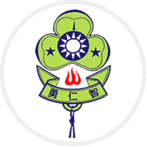  108年花蓮樂齡童軍有愛無礙快樂體驗營活動藝能饗宴節目報名表11月 2 日前E-mail  sy3535.chen@msa.hinet.net=附件三   108年花蓮樂齡童軍有愛無礙快樂體驗營活動行程表              地點：花蓮市、新城鄉、秀林鄉、吉安鄉編號職稱職稱姓名姓名出生日期出生日期出生日期身分證字號身分證字號聯絡電話聯絡電話備註12345代號：1弱勢族群、2身心障礙者、3新住民、4原住民、5樂齡、6一般民眾代號：1弱勢族群、2身心障礙者、3新住民、4原住民、5樂齡、6一般民眾代號：1弱勢族群、2身心障礙者、3新住民、4原住民、5樂齡、6一般民眾代號：1弱勢族群、2身心障礙者、3新住民、4原住民、5樂齡、6一般民眾代號：1弱勢族群、2身心障礙者、3新住民、4原住民、5樂齡、6一般民眾代號：1弱勢族群、2身心障礙者、3新住民、4原住民、5樂齡、6一般民眾代號：1弱勢族群、2身心障礙者、3新住民、4原住民、5樂齡、6一般民眾代號：1弱勢族群、2身心障礙者、3新住民、4原住民、5樂齡、6一般民眾代號：1弱勢族群、2身心障礙者、3新住民、4原住民、5樂齡、6一般民眾代號：1弱勢族群、2身心障礙者、3新住民、4原住民、5樂齡、6一般民眾代號：1弱勢族群、2身心障礙者、3新住民、4原住民、5樂齡、6一般民眾代號：1弱勢族群、2身心障礙者、3新住民、4原住民、5樂齡、6一般民眾代號：1弱勢族群、2身心障礙者、3新住民、4原住民、5樂齡、6一般民眾編號代號姓名姓名障礙別障礙別出生日期身分證字號身分證字號聯絡電話聯絡電話需要協助需要協助123456789101112131415161718192021222324252627282930單    位聯絡人指導人員聯絡電話E-mail參加人數節目名稱□獨唱      □合唱   （曲名：                            ）           □獨奏      □合奏   （樂器名稱:       曲名：            ）  □舞蹈      □舞劇    □相聲   □其他（名稱:             ）□獨唱      □合唱   （曲名：                            ）           □獨奏      □合奏   （樂器名稱:       曲名：            ）  □舞蹈      □舞劇    □相聲   □其他（名稱:             ）□獨唱      □合唱   （曲名：                            ）           □獨奏      □合奏   （樂器名稱:       曲名：            ）  □舞蹈      □舞劇    □相聲   □其他（名稱:             ）節目內容簡介備註    日 期時 間11月15日（星期五）11月16日（星期六）   主　題有愛無礙相見歡快樂做自己 Free Being Me行善100樂開懷熱愛生命愛相助快樂久久喜洋洋      健康幸福享人生06:30-08:30花東線上 起床、盥洗、早餐、晨間活動環保教育-海邊我愛花蓮---淨灘08:30-10:30分站活動    秀林國小1.無障礙教育宣導2.環保教育宣導 3.健康衛生教育宣導 4.手工藝DIY5.帶動唱 6.舞蹈 7.歌唱8.繩結     參觀花蓮慈濟靜思堂 　   社區服務—慈濟醫院     愛與關懷藝能饗宴（四）10:30-12:00   開幕典禮愛與關懷藝能饗宴（一）     參觀花蓮慈濟靜思堂 　   社區服務—慈濟醫院     愛與關懷藝能饗宴（四）12:00-13:00        午餐聯誼午餐聯誼13:00-14:00     歌曲教唱          團集會  14:00-15:30社區服務—禪光育幼院　　   愛與關懷藝能饗宴（二）社區服務—聲遠之家愛與關懷藝能饗宴（三）   社區服務—慈濟環保回收站15:30-17:00 七星潭  淨灘   社區服務—慈濟環保回收站17:00-18:00    夜遊東大門夜市   晚餐聯誼      快樂賦歸18:00-20:30       幸福滿花蓮   欣賞美麗太平洋花彩節 花蓮六期重劃區(陽光電城)      快樂賦歸20:30-22:00盥洗      快樂賦歸22:00~熄 燈 就 寢      快樂賦歸